ANEXO A - Parecer consubstanciado do Comitê de Ética e Pesquisa do Instituto Federal de Educação, Ciência e Tecnologia do Rio de Janeiro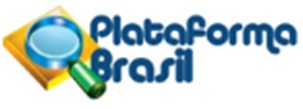 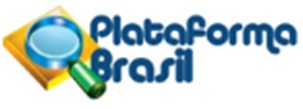 	PARECER CONSUBSTANCIADO DO CEP DADOS DO PROJETO DE PESQUISATítulo da Pesquisa: Atuação do terapeuta ocupacional em Unidades de Terapia Intensiva Neonatal brasileirasPesquisador: Carolinne Linhares PinheiroÁrea Temática:Versão: 1CAAE: 13018319.1.0000.5268Instituição Proponente: INSTITUTO FEDERAL DE EDUCAÇÃO, CIÊNCIA E TECNOLOGIA DO RIO DE JANEIROPatrocinador Principal: Financiamento PróprioDADOS DO PARECERNúmero do Parecer: 3.385.781Apresentação do Projeto:Trata-se de um projeto cujo objeto é analisar a atuação do Terapeuta Ocupacional em Unidades de Terapia Intensiva Neonatal (UTIN). Pretende-se verificar como ocorre a atuação do terapeuta ocupacional nas UTIN em que estes profissionais estão inseridos, tipos de intervenções eles realizam com os neonatos, com os familiares e/ou cuidadores e equipe e ambiente físico da unidade. Será realizada um estudo transversal quali-quanti, a coleta de dados ocorrerá por meio de questionário estruturado que será disponibilizado e respondido via formulário eletrônico. A análise dos dados envolverá os métodos de análise descritiva para dados categóricos e análise de conteúdo para dados qualitativos. Espera-se que as intervenções realizadas por esses profissionais estejam alinhadas ao que foi encontrado na literatura, com focos diversificados, como o RN, a família, a equipe, e ambiente físico, e sejam delineadas para atender ao objetivo de favorecer e potencializar o neurocomportamento dos RN, o seu crescimento e desenvolvimento futuro.Objetivo da Pesquisa:OBJETIVO PRIMÁRIO:Verificar como é a atuação do terapeuta ocupacional em Unidades de Terapia Intensiva Neonatais no Brasil. OBJETIVO SECUNDÁRIO:Caracterizar as UTIN em que os terapeutas ocupacionais entrevistados trabalham; - Descrever a atuação dos terapeutas ocupacionais com neonatos, pais/familiares, equipe e ambiente da UTIN; - Identificar os aspectos que são considerados facilitadores e/ou barreiras para atuação do terapeuta ocupacional nessas unidadesAvaliação dos Riscos e Benefícios:Riscos :Risco de constrangimento ao responder determinadas perguntas do questionário, o que será minimizado pelo formato de aplicação do mesmo, que será recebido por e-mail e respondido no horário mais conveniente ao participante, sem a presença do pesquisador.Benefícios:Os benefícios relacionados a sua participação abrangem a produção, compartilhamento e divulgação de conhecimentos sobre as práticas que diversos profissionais que atuam em UTIN no Brasil têm desenvolvido, contribuindo para elaboração de um panorama dessa atuação, o que ajuda a reforçar ou repensar práticas cotidianas para os profissionais que já estão inseridos no campo, bem como para aqueles que venham a adentrá-lo. Além disso, sua participação contribuirá para fomentar as discussões relacionadas à formação para esta atuação, assim como para reforçar a relevância deste profissional na UTINComentários e Considerações sobre a Pesquisa:A pesquisa apresenta relevância acadêmica em sua área da pesquisa, principalmente para a terapia ocupacional. Serão abordadas terapeutas ocupacionais que atuam nas UTIN brasileiras, sendo o questionário enviado pelo formulário eletrônico do aplicativo Google Forms. Em relação aos objetivos da pesquisa, a autora menciona claramente o que busca que é: Verificar como é a atuação do terapeuta ocupacional em Unidades de Terapia Intensiva Neonatais no Brasil. E caracterizar as UTIN em que os terapeutas ocupacionais entrevistados trabalham; - Descrever a atuação dos terapeutas ocupacionais com neonatos, pais/familiares, equipe e ambiente da UTIN; - Identificar os aspectos que são considerados facilitadores e/ou barreiras para atuação do terapeuta ocupacional nessas unidades. Quanto à metodologia, a pesquisadora refere se tratar de uma pesquisa de caráter corte transversal tipo bola de neves que inicialmente podem ter 35 participantes, mas que esse quantitativo pode ser maior, pela indicação de outros participantes. Os critérios de inclusão ela caracteriza seu público alvo como Brasileiros com mais de 18 anos, formados em Terapia Ocupacional que atuem em Unidades de Terapia Intensiva Neonatal brasileiras exercendo cargo ou função de terapeuta ocupacional e o de Exclusão: Terapeutas ocupacionais que já tenham atuado em UTIN, mas que no momento não estejam trabalhando nessas unidades os quais são condizentes com a pesquisa. Em relação aos riscos a pesquisadora refere poderá ocorrer risco de constrangimento ao responder determinadas perguntas do questionário, o que será minimizado pelo formato de aplicação do mesmo, o qual será recebido por e-mail e respondido no horário mais conveniente ao participante, sem a presença do pesquisador. Duas acadêmicas farão parte da pesquisa, na qual a pesquisadora inseriu seus nomes e anexou os currículos. Em relação aos instrumentos de coleta, trata-se de um questionário longo, com muitas questões fechadas e algumas abertas, que não tem quaisquer comprometimentos éticos. A autora menciona nos aspectos ético, que aguarda a aprovação do CEP para iniciar a pesquisa.Considerações sobre os Termos de apresentação obrigatória:Foram apresentados todos os termos obrigatóriosRecomendações:Solicita-se que após conclusão da pesquisa se insira o relatório de conclusão.Conclusões ou Pendências e Lista de Inadequações: AprovadoConsiderações Finais a critério do CEP:Diante do exposto, o Comitê de Ética em Pesquisa do Instituto Federal de Educação, Ciência e Tecnologia, IFRJ, em reunião realizada em 10.06.2019, em concordância com a Resolução CNS 466/12 e com a Resolução 510/16, aprova o projeto de pesquisa proposto. Recomenda-se a submissão do relatório final da pesquisa.Este parecer foi elaborado baseado nos documentos abaixo relacionados:Situação do Parecer:AprovadoNecessita Apreciação da CONEP:Não                              RIO DE JANEIRO, 12 de Junho de 2019.      Assinado por:Angela M Bittencourt (Coordenador(a))Tipo DocumentoArquivoPostagemAutorSituaçãoInformações BásicasPB_INFORMAÇÕES_BÁSICAS_DO_P24/04/2019Aceitodo ProjetoROJETO_1312240.pdf15:10:25TCLE / Termos determo_de_consentimento_livre_e_ esclarecido.pdf24/04/2019Carolinne LinharesAceitoAssentimento /15:07:40PinheiroJustificativa deAusênciaOutroschecklist_de_documentos.pdf24/04/2019 15:05:33Carolinne Linhares PinheiroAceitoProjeto Detalhado /Projeto_de_pesquisa_detalhado.pdf24/04/2019Carolinne LinharesAceitoBrochura15:01:24PinheiroInvestigadorOutrosInstrumento_de_pesquisa_questionario.24/04/2019Carolinne LinharesAceitopdf14:35:08PinheiroDeclaração determo_de_compromisso_inserir_ resultados.pdf24/04/2019Carolinne LinharesAceitoPesquisadores14:33:12PinheiroDeclaração dedeclaracao_infraestrutura_da_pesquisa.24/04/2019Carolinne LinharesAceitoInstituição epdf14:25:04PinheiroInfraestruturaOrçamentoorcamento_ou_custo.pdf24/04/2019Carolinne LinharesAceito14:24:45PinheiroCronogramaCronograma.pdf24/04/2019Carolinne LinharesAceito14:24:32PinheiroFolha de RostoFolha_de_rosto.pdf24/04/2019Carolinne LinharesAceito14:24:15Pinheiro